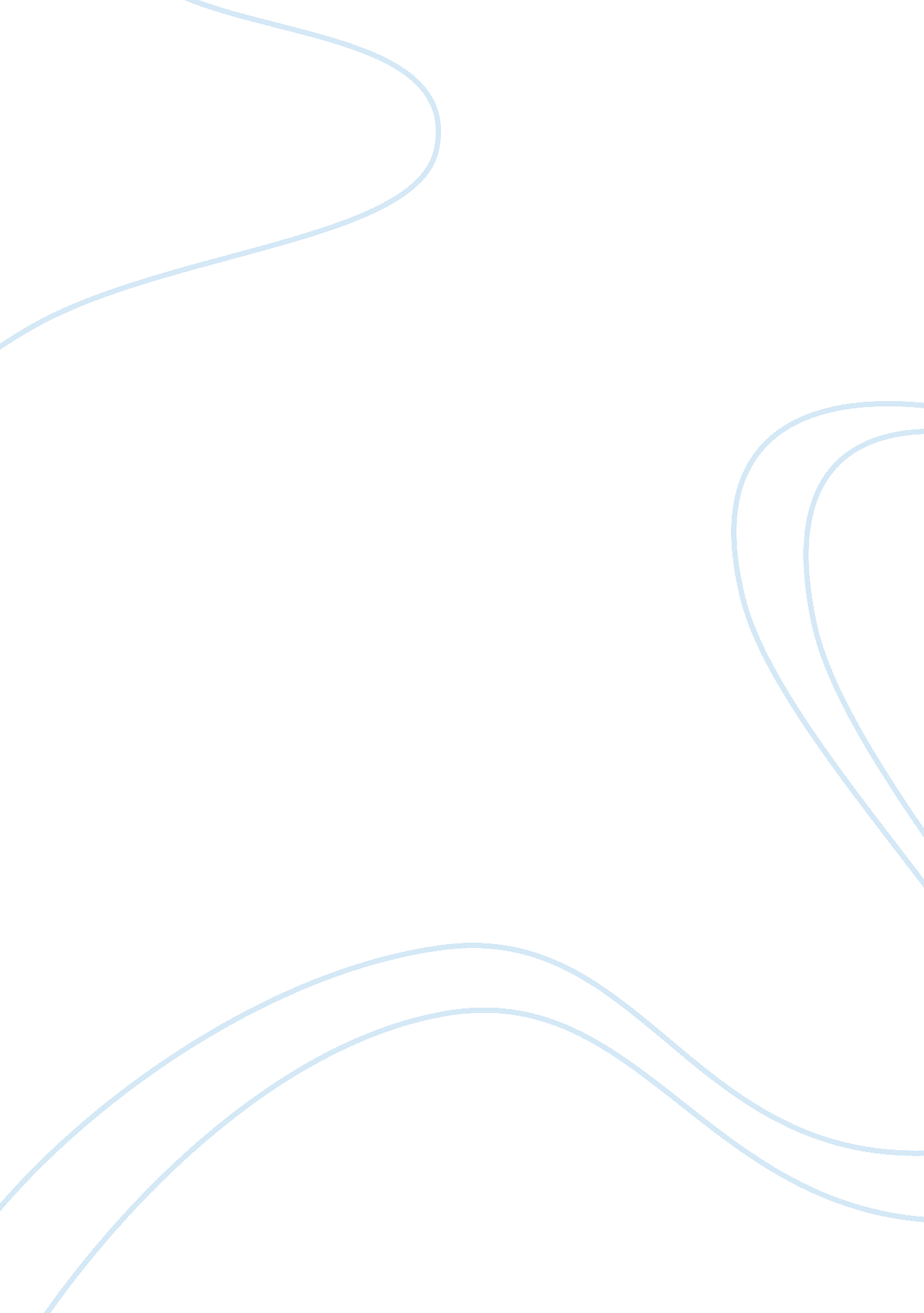 English 4b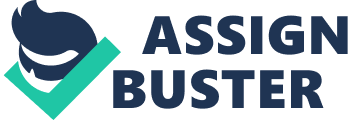 publication of Jane Austen’s novelsWhich event did not occur between 1750 and 1800? gentilityIn order to be socially acceptable, a family needed? increased because of lowered mortality rates from diseasesBetween 1760 and 1815, England’s population? first public railways opened in EnglandWhat was an important improvement in transportation during this time period? romantics valued emotion and imaginationHow does Romanticism differ from the Enlightenment? sensibility and imaginationEarly Romantic writers valued? all of theseRobert Burns was? trueTrue or false? The speaker in “ Auld Lang Syne” values friendship. the poem demonstrates strong sentimentHow does “ Auld Lang Syne” reflect early Romantic ideas? influencing the movement for women’s rightsMary Wollstonecraft is best known for? society neglects women’s educationAccording to the excerpt from A Vindication of the Rights of Women, women are weak mainly becauseshe emphasizes the natural differences between men and womenWhich of the following is not a way that Wollstonecraft gives credibility to her arguments? women have become weak because society expects them to be attractive and pleasing rather than well educatedWhich statement is the best summary of Wollstonecraft’s thesis? his unusual imagination and interest in the supernaturalWilliam Blake was known fortransition between thoughtsIn the poem selections by Blake, the author uses quatrains tohopelessnessWhat is the tone of the poem “ London”? harsh of sinful experiences overcome innocence and commitmentWhich of the following summarizes the symbolic idea of the final stanza in “ London”? The poem from songs of innocence is hopefulHow does the tone of “ The Chimney Sweepers” in Songs of Experience differ from the poem of the same title in Songs of Innocence? trueTrue or false? Both of the poems titled “ The Chimney Sweeper” show how children in British society were affected by poverty. concern for others, simple language, imaginative imageryWhich elements of Romanticism are demonstrated in all three of Blake’s poems? falseTrue or false? Because Jane Austen married early in life, she understood the necessity of marriage that is portrayed in the novel Pride and Prejudice. finding husbands for her daughtersIn Pride and Prejudice, Mrs. Bennet is most concerned withwomen cannot own property and must marry a man with wealth to have a secure futureThe men in Pride and Prejudice are described by the amount of money they make per year becausearrogantAt the ball, Mr. Darcy appears to bethird person omniscientPride and Prejudice is told from what point of view? he has a sharp with that she does not seem to noticeIn Chapter 1, the dialogue between Mr. and Mrs. Bennet shows thatbingley is good natured and happy about the ballTowards the end of Chapter 3, the conversation between Mr. Darcy and Mr. Bingley reveals thatshow interest in natural elementsRomantic literary works oftenman is not moved by natureIn “ The World Is Too Much With Us,” the speaker laments the fact thatdoes not stop to think about nature’s connection to GodIn “ It Is a Beauteous Evening, Calm and Free,” the childemphasize the rainbowWordsworth uses enjambment in the first two lines of “ My Heart Leaps Up” todaffodilsBoth Dorothy Wordsworth and her brother describeshe is fond of nature and notices the details around herWhat do the observations in Dorothy Wordsworth’s journal suggest about her? he is frightened by the tale but is wiser because of itIn The Rime of the Ancient Mariner, how does the Wedding Guest change over the course of the Mariner’s tale? he killed an albatrossWhat is the Mariner’s crime? the sailors’ death to the killing of the albatrossThe final stanza of Part III connectsthe mairner blessing the sea creatures “ unaware” What is the turning point or climax of The Rime of the Ancient Mariner? scotlandIn the introduction to Frankenstein, Shelley describes a dreary place in __________ wear she spent as a childnightmareThe appearance of Shelley’s monster came fromWilliam Wordsworthcoleridge’s friendSamuel Taylor Coleridgewell known for literary criticismMary Shelleygothic writerWilliam Blakeknown for having religious visionsJane Austennever marrieddark agesWhich historical period appealed to the Romantics? falseTrue or false? Lord Byron spent his entire life living in England. falseTrue or false? The British government exiled Byron because of crimes he committed. falseTrue or false? The woman described in “ She Walks in Beauty Like the Night” is beautiful because of her appearance only. falseTrue or false? “ Apostrophe to the Ocean” is written in free verse, with no particular rhyme scheme. trueTrue or false? Throughout the poem, Byron uses imagery to juxtapose the power of the ocean with the insignificance of man. trueTrue or false? “ Apostrophe to the Ocean” exemplifies the Romantic notion that man cannot tame nature. Byronic heroes are unhappy and fight only for their personal idealsHow is the Byronic hero different from the traditional hero? batmanOne modern-day example of a Byronic hero ishe lived to be almost 30 years oldWhich of the following is true of Percy Bysshe Shelley? none of his works remainWhat is ironic about the words on the statue of Ozymandias? a barren desertWhat is the setting of the poem “ Ozymandias”? arrogantThe king Ozymandias can be best described asthe wind is a dominating force of nature, affecting earth, sky, and seaWhat do sections 1-3 of “ Ode to the West Wind” reveal about the speaker’s understanding of the West Wind? develops sensory images of natureShelley’s use of diction in “ Ode to the West Wind” deathJohn Keats was concerned about_______ in both his life and his poetryquest for truthThe poem “ When I Have Fears that I May Cease to Be” demonstrates the Romanticdying aloneWhich is not one of the speaker’s fears in “ When I Have Fears That I May Cease to Be”? the urn“ Ode on a Grecian Urn” is an apostrophe totrueTrue or false? Keats focuses on the urn by not referring to himself, the speaker, in the “ Ode on a Grecian Urn.” trueTrue or false? The idea that beauty and truth are related and important is a typical Romantic idea. trueTrue or false? The speaker in “ Ode on a Grecian Urn” envies the “ fair youth,” “ bold lover,” and “ melodist” because they will not be affected by time. trueTrue or false? The speaker in “ Ode on a Grecian Urn” describes the urn with a series of similes in lines 1-3. damagereject : spurn :: spoil : dirgesplit : cleave :: song : teemingcollect : glean :: full : trueTrue or false? Both Keats and Basho use structured forms for their poetry. the effects of timeBoth Basho and Paz describeKeats and BashoWhich poets use imagery to describe seasons? keatsWhich poet includes spiritual imagery along with his description of the natural world? nuclear powerWhich of the following was not an invention or discovery during the Victorian Age? 25%What percentage of the world’s population was ruled by Queen Victoria by the year 1897? charles dickensWhich of the following is a novelist who spoke about the plight of the poor in Victorian society? charles darwinNaturalism was greatly influenced by the work ofpeople were hopeful about progress but doubtful about new ideasWhich of the following describes attitudes during the Victorian Age in general? Alfred, Lord Tennysonpoet laureate of englandElizabeth Barrett Browningmarried another famous poetGerard Manley Hopkinsjesuit priestLewis Carrollwell known for children’s literaturehopefulIn “ Crossing the Bar,” the imagery creates a_______ moodthe speaker compares death to a crossing bar in hope that he will meet GodWhich is the best summary of “ Crossing the Bar”? he fills as though his life at home is not exciting of fufillingIn the poem “ Ulysses,” how does Ulysses feel about his life at home? an older manBased on the poem, we know that Ulysses ishis life in not fully used yetWhat is the meaning of the metaphor in lines 18-23 of “ Ulysses”? a life well lived is one that continues to strive for achievementWhich is a theme of the poem “ Ulysses”? interest in progress and optimism about the futureWhat Victorian values are exhibited by Ulysses? apostropheWhich literary element does not occur in “ Sonnet 43”? her past was unhappyWhat can you infer about the speaker’s past in “ Sonnet 43”? nature“ Pied Beauty” describesin God and the spiritual nature of manIn both “ Pied Beauty” and “ Spring and Fall: To a Young Child,” the speaker believesher own mortalityIn “ Spring and Fall: To a Young Child,” Margaret is really worried aboutshow that man is a part of nature, not master over itVictorians felt that they could bend nature to their own purposes. Hopkins’s poemsa boy slays the Jabberwock and returns home as a heroWhich is the best summary of “ Jabberwocky”? the atmosphere begins fearful but heroic and ends joyfulHow does the atmosphere of the poem “ Jabberwocky” change? extended metaphorWhich element is not created by nonce words in “ Jabberwocky”? affects life and the worldAll of these works about love agree that lovelove is not all: it is not meat nor drinkWhich of these works says that love is not as important as others sometimes make it seem? sonnet 43Which work has the least realistic tone? millay; browning_____ is restrained by love. _____ is set free by love. romantic love has remained constant for centuriesIn the essay, one argument states that love is a cultural delusion. What fact from the essay “ What Is Love?” best refutes this argument? she was married at a young ageWhich does not describe the life of Charlotte Brontë? servantWhile at Gateshead, Jane Eyre is treated like a (an)believes that she is kind to Jane because she has taken her inWhich of the following describes Mrs. Reed from Jane Eyre? she is intimidated and miserableBased on the descriptions in Jane Eyre, how does Jane feel about her surroundings? cause social reformCharles Dickens intended his novels tohe is insensitiveIn Oliver Twist, the man in the white waistcoat does not understand why Oliver is crying. What does this reveal about him? cruelty can be disguised as kindnessWhich of the following is a theme of both these excerpts from Oliver Twist and Jane Eyre? Robert Browninghappily married to another poetMatthew Arnoldproponent of arts and sciences in educationA. E. Housmana professor who tutored his siblings Thomas Hardy Answer wrote about themes of love in marriagea dukeWho is the speaker in “ My Last Duchess”? she is too friendly with other menHow does the speaker of “ My Last Duchess” feel about the duchess? she is either murdered or sent awayWhat happens to the Duchess in “ My Last Duchess”? the irregular meter reinforces the flow of the seaHow does the meter in the first two stanzas of “ Dover Beach” support the imagery? love can overcome difficultiesWhat is the theme of “ Dover Beach”? when he won a race and when he diedIn “ To an Athlete Dying Young,” when is the subject of the poem carried “ shoulder-high”? the dog is not digging to mourn the death of the speakerIn “ Ah, Are You Digging on My Grave?”, how is the dog’s response ironic? the tone in the darkling thrush is pessimisticHow does “ The Darkling Thrush” differ from earlier poems of the Victorian era such as “ Crossing the Bar”? stoical man with a good heartAt the beginning of the book, Mr. Utterson is described as ahe steps on a young girl who has run into himWhat is the first violent event involving Mr. Hyde? mr hyde had been seen entering thereWhat is the importance of the door mentioned in the first chapter? dr jekyells will mentions mr hydeHow does Mr. Utterson know about the connection between Mr. Hyde and Dr. Jekyll? the will mentions the possibility of mr jekylls disapperanceWhat is strange about Dr. Jekyll’s will? science is somehow at the root of the mysteryWhat is foreshadowed by revelations such as Lanyon’s disagreement with Jekyll and Hyde’s entering only through the laboratory entrance? utterson thinks “ if he be mr hyde, i shall be mr seek” How does the reader know that Mr. Utterson will look for Mr. Hyde? he is small and somehow mishappenWhat does Mr. Hyde look like? utterson believes that jekyll is in danger if hyde finds the willAt the beginning of the chapter “ Dr. Jekyll Was Quite at Ease,” Utterson is glad to speak to Jekyll after his dinner party becausejekyll has a great interest in hydeJekyll asks Utterson to help Hyde becausea maid saw him attack an older manMr. Hyde is thought to be a murderer becausemr utterson identified the bodyThe victim is known to be Sir Danver Carews becausemr hyde attacks him with a caneSir Danver Carews dieslike something from a nightmareAs Mr. Utterson leads the police to the home of Mr. Hyde, he describes the changing hues of twilight. The paragraph begins with “ It was about nine in the morning, and the first fog of the season.” Mr. Utterson believes that the atmosphere in the city isfew people have seen himMr. Hyde may be difficult to locate becauseutterson knows that they are going to meet in secretWhat is not learned during the conversation between Utterson and Jekyll in “ The Incident of the Letter”? disappears for monthsFollowing the murder, Hydejekyll returns to normal lifeWhat happens first in the chapter “ The Remarkable Incident of Doctor Lanyon”? jekyll lives in seclusionWhat happens second in the chapter “ The Remarkable Incident of Doctor Lanyon”? dr. lanyon diesWhat happens third in the chapter “ The Remarkable Incident of Doctor Lanyon”? utterson receives a letter to be opened if jekyll dies or has gone missingWhat happens fourth in the chapter “ The Remarkable Incident of Doctor Lanyon”? jekyll is terrified and shuts the windowWhen Utterson and Enfield see Jekyll in his upper window, what is unusual about their conversation? poole is afraidUtterson goes to Jekyll’s becausehyde is found deadWhat is the climax of the story? a suicide note from hydeWhich is not found as Utterson and Poole search the laboratory? break into jekyll’s room and remove a drawerJekyll’s letter asks Lanyon tohyde drinks a mixture while in lanyon’s homeLanyon understands Jekyll’s secret becausejekyll= father hyde= sonWhich quote best describes the emotional relationship between Jekyll and Hyde? pooleworks in jekylls homejekylldoctor who experiments with the duplicity of manuttersonlawyerenfieldutterson’s cousinlanyonhas professional differences wit jekyllhydeaccused of violent actsmr hyde“ It wasn’t like a man; it was like some damned Juggernaut.” mr utterson“ In this character it was frequently his fortune to be the last reputable acquaintance and the last good influence in the lives of down-going men.” dr lanyon“ The rosy man had grown pale. . . he was visibly balder and older; and yet it was not so much these tokens of a swift decay that arrested the lawyer’s notice, as a look in the eye and quality of manner that seemed to testify to some deep-seated terror of the mind.” dr jekyll“. . . it was as an ordinary secret sinner, that I at last fell before the assaults of temptation.” British expansionism and colonziationBritish imperialism isrealismWhich of the following is not a characteristic of modernism in art and literature? steam engineWhich of the following is not an important discovery or invention of the Modern Age? (Hint: Use the timeline.)trueTrue or false? Winston Churchill became an important leader during World War II. falseTrue or false? Modernist authors used realism as a way to portray the violence of war. trueTrue or false? Authors such as Virginia Woolf and George Orwell influenced public political opinions. British ImperialismRudyard Kipling was a staunch supporter oftakes place in India and uses Indian words and terminology. In “ Miss Youghal’s Sais,” there are many vocabulary footnotes because the story…He wants to see Miss Youghal. Why does Strickland become a sais? British Imperialism. What political ideas of the time period are reflected in “ Miss Youghal’s Sais”? falseTrue or false? Kipling shows his lack of support for British imperialism by criticizing British influence in India throughout the story “ Miss Youghal’s Sais.” he senses it through the constant desire for expensive items. In “ The Rocking-Horse Winner,” Paul is aware of his mother’s desire for money becausesomething will happen to PaulThroughout the story, foreshadowing is used to suggest thatmoney is more important that love in modern societyThe final lines of the story suggest thatHe avoids the mundane reality of the world. What so the narrator’s illusions and disillusions reveal about his personality? in the last sentence of the storyIn “ Araby,” when does the epiphany occur? He understands that his romantic feelings for Mangan’s sister aren’t real. How does the epiphany change the narrator in “ Araby”? eerieThe atmosphere of “ The Demon Lover,” can be described asreveal the relationship between Kathleen and a soldierIn “ The Demon Lover,” flashback is used toa supernatural elementIn “ The Demon Lover,” the appearance of the letter and the ending of the story revealthe soldier never really loved her. Through her flashbacks, Mrs. Drover, from “ The Demon Lover,” realizes thatRudyard Kiplingwon the Nobel Prize for literatureD. H. Lawrenceoutspoken critic of World War IJames Joycelived on the street where his story takes placeElizabeth Bowenpart of the Bloomsbury GroupWilliam Butler Yeats“ We should write out our own thoughts in as nearly as possible the language we thought them in, as though in a letter to an intimate friend.” Dylan Thomas“ A good poem is a contribution to reality. The world is never the same once a good poem has been added to it.” T. S. Elliot“ The experience of a poem is the experience both of a moment and of a lifetime.” Siegfried Sassoon“ I am not protesting against the conduct of the war, but against the political errors and insincerities for which the fighting men are being sacrificed.” W. H. Auden“ Poetry makes nothing happen. It survives in the valley of its saying.” soldiers dream of their everyday life to avoid thinking about the war. the poem “ Dreamers” may be titled this becauseThe tone shows the hopelessness and sorrow of the war and its aftermath. How does the poem “ Dreamers” reflect the historical or cultural ideas of the Modern Age? He loves her inner nature. In “ When You Are Old,” how does the speaker’s love differ from the others? art and songIn “ Sailing to Byzantium,” what is immortal? a dark, dirty cityWhat is the setting is presented by the sensory images in “ Preludes”? flowery language to romanticize warWhich is not an element of Modernism shown in “ Preludes”? Verbalthat modern life may not be perfect.“ The Unknown Citizen” uses __________ irony to show __________unsuccessful businessmanWhich of the following is not part of the description of the man in “ The Unknown Citizen”? their words were not well receivedIn “ Do Not Go Gentle into that Good Night,” the wise men should rage against death becausedeath and lifeWhat might dark and light symbolize in “ Do Not Go Gentle into that Good Night”? the opposition is portrayed in a frightening or unattractive manner. What do the British and German posters have in common? SuspiciousWhat is the tone of the yellow “ Beware” poster? to show the strength of the German nationWhat is the message of the German poster? create support for the war effortThe article explains that the purpose of propaganda is tosponsorship from a famous personWhat is not a persuasive technique used in the article “ Down and Out in Europe”? Reagan is responsible for strong economic policiesIn the Reagan commercial, the main idea is thatEach focuses on past strengthsHow are the two commercials similar? ReaganWhich candidate won the election in 1980? British ImperialismWhat historical element is most clearly shown in “ Shooting an Elephant”? to avoid looking like a foolWhy does Orwell shoot the elephant in “ Shooting an Elephant”? He sympathizes with the Burmese PeopleBased on “ Shooting an Elephant” what is Orwell’s overall impression of British colonization? Laborers are called cooliesWhat is the importance of the therm coolie in “ Shooting an Elephant”? World War IThe article “ The Great War and Modern Memory” deals withas a noun referring to the soldiers killed each dayAs explained in “ The Great War and Modern Memory” how did soldiers use the word wastage? overstatementIn “ A Room of One’s Own” Woolf’s idea that gifted women during the 16th century would have gone crazy or committed suicide could be considered an example ofsarcasmWhat element of style is used throughout “ A Room of One’s Own” to develop the author’s tone? because women may have written these works but could not use their namesIn “ A Room of One’s Own” why does Woolf mention authors who used “ Anon” rather than a name when publishing their works? both appeal to emotion more than intellectHow does the speech “ Be Ye Men of Valor” compare to the posters? 9 yearshow long food rationing continued in Britain after the end of Wold War II in 1945? 800 millionAbout how many people throughout the world speak English as a first or second language? all except for AntarcticaWhich continents have countries that belong to the British Commonwealth of Nations ? Britain’s economy was crumbling because of expenses following World War II. What was a major factor causing Britain’s reduction of colonies abroad? the era of literature after the Modern period. The term post-modern refers tocivil warfareWhat was one common problem in former British colonies as they gained their independence from Britain? trueTrue or false? Several recipients of the Nobel Prize in Literature wrote in English but were neither British, Irish, or American. the people thought he was playfully waving. In “ Not Waving but Drowning” why didn’t anyone rescue the man? the cold water caused his heart to failIn “ Not Waving but Drowning” “ They” believe he died becauseemotional distanceIn “ Not Waving but Drowning” what is one connotation of the words “ too far out”? He did not follow in his father’s way of life. Why might the speaker of “ Follower” feel haunted by the memory of his father? memories of the speaker’s familyThe three selections “ Follower”, “ Mnemonic”, and “ Photograph” all depictvivid imageryAll three selections, “ Follower”, “ Mnemonic”, and “ Photograph”, develop a picture for the reader by usingThe house is compared to the sea, a goblet, and a plant with roots. Which is an example of mixed metaphors in “ Wind”? is no longer friends with the visitorBased on the conversation in “ That’s All,” you know that Mrs. ApausesIn “ That’s All” what other than dialogue is used to convey meaning? what she can do to helpIn “ A Mild Attack of Locusts” Margaret struggles with the internal conflict ofTrinidad“ B. Wordsworth” is set inHe may be from a higher social class or have been educated in British schoolsIn the story, B. Wordsworth uses standard English. What does this indicate about him? Wordsworth does not wan the boy to witness his deathWhy does B. Wordsworth ask the boy never to return? has learned to be a poet like B. WordsworthIn “ B. Wordsworth” the boy’s tears show that hemankind honors losses but does not protect the fragile earthWhat is the overall theme of “ Elegy to Giant Tortoises”? the tortoises battling for survivalIn “ Elegy to Giant Tortoises” what image is created by the metaphor of the tortoise shells as “ useless armor”? Stevie Smithworked as a secretarySeamus Heaneytaught at HarvardMargaret Atwoodlived in the forests of QuebecTed Hugheswrote poetry, children’s books, and playsDoris Lessingbanned from South AfricaHarold Pinteran actorV. S. Naipaulborn on the Trinidad in the Caribbean 